Муниципальное бюджетное общеобразовательное учреждение	«Степановская средняя общеобразовательная школа»	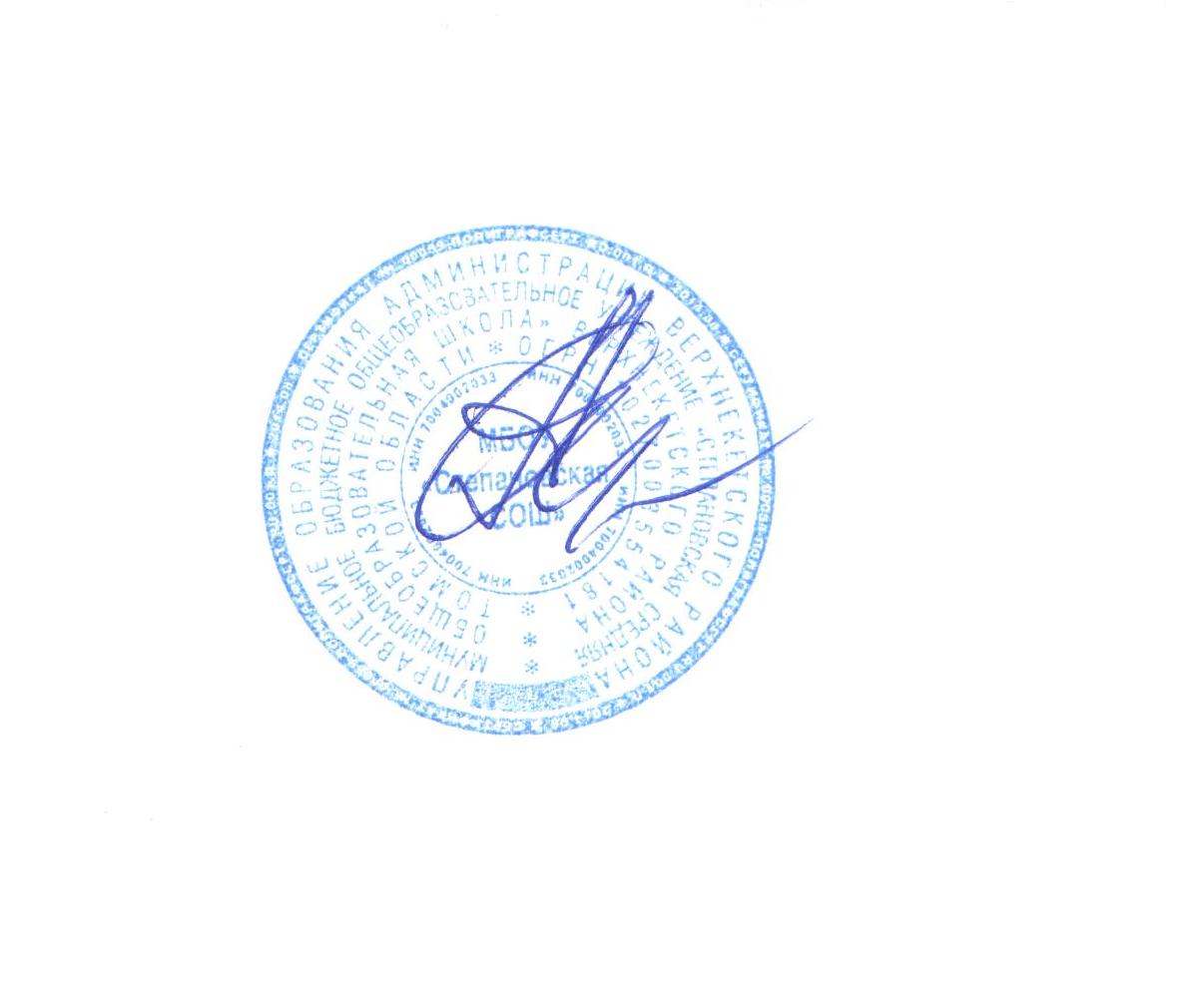 УТВЕРЖДАЮдиректорМБОУ «Степановская СОШ»_______    А.А. Андреев	 Приказ  от 29.08 2017 г.  № 107РАБОЧАЯ ПРОГРАММАпо английскому языку3 класс                                                                      Количество часов - 68Составитель рабочей программы учитель:Арышева Елена Константиновна2017Пояснительная запискаДанная программа предназначена для обучения младших школьников английскому языку на основе линии УМК «Мир английского языка» авторов Кузовлева В.П., Лапа Н.М., Перегудовой Э.Ш. и др., (издательства «Просвещение»). Рабочая программа полностью отвечает требованиям времени, обеспечивает формирование личностных, метапредметных и предметных компетенций, предопределяющих дальнейшее успешное обучение в основной и старшей школе.        Рабочая программа по английскому языку для 3  класса составлена в соответствии с правовыми и нормативными документами:- Федеральный Закон «Об образовании в Российской Федерации» (от 29.12. 2012 г. № 273-ФЗ);- Федеральный Закон от 01.12.2007 г. № 309 (ред. от 23.07.2013 г.) «О внесении изменений в отдельные законодательные акты Российской Федерации в части изменения и структуры Государственного образовательного стандарта»;- Приказ Минобразования России от 05.03.2004 г. № 1089 «Об утверждении федерального компонента государственных образовательных стандартов начального общего, основного общего и среднего (полного) общего образования»;- Приказ Минобрнауки России от 31.03.2014 г. № 253 «Об утверждении федерального перечня учебников, рекомендуемых к использованию при реализации имеющих государственную аккредитацию образовательных программ начального общего, основного общего, среднего общего образования на 2014-2015 учебный год»;- Приказ Минобразования России от 09.03.2004 г. № 1312 «Об утверждении федерального базисного учебного плана и примерных учебных планов для образовательных учреждений Российской Федерации, реализующих программы общего образования»;- Приказ Министерства образования и науки Российской Федерации от 31 декабря 2015 г. № 1577 «О внесении изменений в федеральный государственный образовательный стандарт основного общего образования, утвержденный приказом Министерства образования и науки Российской Федерации от 17 декабря 2010 г. № 1897»;- Приказ Министерства образования и науки Российской Федерации от 31 декабря 2015 г. № 1578 «О внесении изменений в федеральный государственный образовательный стандарт среднего общего образования, утвержденный приказом Министерства образования и науки Российской Федерации от 17 мая 2012 г. № 413».Федеральный базисный план отводит 68 часов для образовательного изучения английского языка в 3 классе из расчёта 2  часа  в неделю.УМК:1.Федеральный государственный образовательный стандарт начального  общего образования: текст с изм. и доп. на 2011 г. ∕ М-во образования и науки Рос. Федерации. – М.: Просвещение, 2011.2.Примерные программы по учебным предметам. Начальная школа. В 2 ч. Ч. 2.- 4-е изд., перераб. – М.: Просвещение, 2011. – 231 с.  3. Пособие для учителей общеобразовательных организаций 5- е издание ∕ В.П. Кузовлев, Н.М. Лапа, Э. Ш. Перегудова  / Российская академия наук, Российская академия образования, изд - во «Просвещение».  – Москва « Просвещение», 2013. – 288с.4. Английский язык. 3 класс: учеб. Для общеобразоват. учреждений / (В. П. Кузовлев, Н. М. Лапа, И. П. Костина, Е. В. Кузнецова); Рос. акад. наук, Рос. акад. Образования, изд-во «Просвещение». – 4- е изд. – М. : Просвещение, 2009. – 159 с. : ил. – (Академический школьный учебник).5. Английский язык. Рабочая тетрадь 3 класс : учеб. пособие для общеобразоват. организаций /  В.П. Кузовлев, Н. М. Лапа, И. П. Костина, Е. В. Кузнецова. 4 – е изд. – М. : Просвещение , 2016. – 111с. : ил.6. Английский язык. Контрольные задания. 2 – 4 классы: учеб. пособие для общеобразоват. организаций / (В.П. Кузовлев, Н.М. Лапа, Э. Ш. Перегудова  и др.).  5 – е изд. – М. : Просвещение, 2017. - 95 с. : ил.7. Английский язык. Грамматический справочник с упражнениями. 3 класс: учеб. пособие для общеобразоват. организаций / В.П. Кузовлев, С. А. Пастухов, О. В. Стрельникова. 2 – е изд. – М. : Просвещение, 2016. - 142с. : ил.Цели и задачи программыОсновная цель:  формирование элементарной коммуникативной компетенции младшего школьника на доступном ему уровне в основных видах речевой деятельности. Элементарная коммуникативная компетенция понимается как способность и готовность младшего школьника осуществлять межличностное и межкультурное общение с носителями изучаемого языка в устной и письменной форме в ограниченном круге типичных ситуаций и сфер общения, доступных для младшего школьника.Цели: обучение английскому языку (АЯ) в начальной школе направлено на формирование у учащихся:- первоначального представления о роли и значимости АЯ в жизни современного       средства межкультурного общения, нового инструмента познания мира и культуры других народов;- гражданской идентичности, чувства патриотизма и гордости за свой народ, свой край, свою страну и осознание своей этнической и национальной принадлежности через изучение языков и культур, общепринятых человеческих и базовых национальных ценностей;- основ активной жизненной позиции. Младшие школьники должны иметь возможность обсуждать актуальные события из жизни, свои собственные поступки и поступки своих сверстников, выражать свое отношение к происходящему, обосновывать собственное мнение, что будет способствовать их дальнейшей социализации и воспитанию граждан России;- элементарной коммуникативной компетенции, т.е. способности и готовности общаться с носителями языка на уровне своих речевых возможностей и потребностей в разных формах: устной (говорение и аудирование) и письменной (чтение и письмо). У учащихся расширится лингвистический кругозор, они получат общее представление о строе изучаемого языка и его основных отличиях от родного языка;- основ коммуникативной культуры. Учащиеся научатся ставить и решать коммуникативные задачи, адекватно использовать имеющиеся речевые и неречевые средства общения, соблюдать речевой этикет, быть вежливыми и доброжелательными речевыми партнерами;- уважительного отношения к чужой (иной) культуре через знакомство с детским пластом культуры страны (стран) изучаемого языка;- более глубокого осознания особенностей культуры своего народа;- способности представлять в элементарной форме на АЯ родную культуру в письменной и устной формах общения; - положительной мотивации и устойчивого учебно-познавательного интереса к предмету «иностранный язык», а также развитие необходимых УУД и специальных учебных умений (СУУ), что заложит основы успешной учебной деятельности по овладению АЯ на следующей ступени образования.Задачи:- формирование умения общаться на английском языке, на элементарном уровне с учетом речевых возможностей и потребностей младших школьников в устной и письменной формах;- приобщение детей к новому социальному опыту с использованием английского языка: знакомство с миром зарубежных сверстников, с зарубежным детским фольклором и доступными образцами художественной литературы; воспитывать дружелюбное отношение к представителям других культур;- развитие речевые, интеллектуальные и познавательные способности младших школьников, их общеучебные умения, мотивацию к овладению английским языком;- расширение лингвистический кругозор младших школьников через освоение элементарными лингвистическими представлениями, необходимыми для устной и письменной речи на элементарном уровне;- обеспечение коммуникативно - психологической адаптации младших школьников к новому языковому миру для преодоления в дальнейшем психологического барьера и использования языка как средства общения;- развитие личностные качества школьников, внимания, мышления, памяти и воображения в процессе участия в моделируемых ситуациях общения, ролевых играх;- развитие познавательных способностей: умения  работать с разными компонентами УМК, умением работать в паре, группе.По изучению каждого раздела проводится тематический контроль по основным видам речевой деятельности, грамматике и лексике. Рекомендуется проводить контроль сформированности всех видов речевой деятельности внутри изучения темы, выделяя на уроке определённую часть времени. Организация учебного процесса носит цикличный характер. Это означает, что процесс обучения разбит на циклы, в каждом из которых усваивается определённый объём речевого материала. Рекомендуется заключать цикл разделом, в котором даны задания на определение уровня овладения материалом и развития умений контроля, взаимоконтроля и самоконтроль.Общая характеристика предметаИностранный язык – один из важных и относительно новых предметов в системе подготовки современного младшего школьника в условиях поликультурного и полиязычного мира. Наряду с русским языком и литературным чтением он входит в число предметов филологического цикла и формирует коммуникативную культуру школьника, способствует его общему речевому развитию, расширению кругозора и воспитанию. Предмет «Иностранный язык» способствует формированию представлений ученика о диалоге культур, осознанию им себя как носителя культуры и духовных ценностей своего народа, национальной идентичности, гражданственности, норм морали и речевого поведения.Деятельностный характер предмета соответствует природе младшего школьника, воспринимающего мир целостно, эмоционально и активно. Это позволяет включать иноязычную речевую деятельность и другие виды деятельности, свойственные ребенку данного возраста (игровую, познавательную, художественную, эстетическую), дает возможность осуществлять разнообразные связи с предметами, изучаемыми в начальной школе, и формировать межпредметные общеучебные навыки.Содержание учебного предметаТематическое планированиеКалендарно-тематическое планирование по английскому языку для  3 класса УМК “English 3” Авторы: В. П. Кузовлев, Н. М. Лапа,  И. П. Костина, Е. В. Кузнецова (рассчитано на 2 часа в неделю, спланировано 62 уроков, 6 резервных)Планируемые результаты освоения учебного предмета и система их оценки    Ученик 3 класса по окончанию изучения курса приобретёт следующие личностные характеристики:-любовь к своему народу, своему краю и своей Родине;-уважение и осознание ценностей семьи и общества;-любознательность, активное и заинтересованное познание мира;-владение основами учиться, способность к организации собственной деятельности;-доброжелательность, умение слушать и слышать собеседника;-следование правилам здорового и безопасного для себя и окружающих образа жизни.А также будут сформированы основы российской гражданской идентичности, чувство гордости за свою Родину, российский народ и историю России; будет сформирован целостный, социально-ориентированный взгляд на мир в его органичном единстве и разнообразии природы, народов; будет сформировано уважительное отношение к иному мнению, истории, культуре других народов; будут развиты мотивы учебной деятельности и сформирован личностный смысл учения; будут сформированы эстетические потребности, ценности и чувства; будут развиты этические чувства и эмоционально-нравственная отзывчивость, понимание и сопереживание чувствам других людейВ говорении ученик должен научиться вести и поддерживать элементарный этикетный диалог, кратко описывать и характеризовать предмет, картинку, персонаж; рассказывать о себе, своей семье (в пределах тематики изученного); воспроизводить наизусть небольшие произведения детского фольклора; выражать отношение к прочитанному.В аудировании понимать на слух речь учителя по ведению урока, связные высказывания учителя, высказывания одноклассников; понимать основную информацию услышанного (при общении и при восприятии аудиозаписи); извлекать конкретную информацию из услышанного; вербально или не вербально реагировать на услышанное;В чтении должен овладеть техникой чтения; научиться читать с помощью правил и с правильным словесным ударением, с правильным логическим ударением простые предложения, основные коммуникативные типы предложений, небольшие тексты с разными стратегиями.В письме правильно списывать; выполнять лексико-грамматические упражнения; делать подписи к рисункам; писать открытки-поздравления с днём рождения.Предметные результатыВ общий объём лексического материала, подлежащего усвоению, входят: отдельные лексические единицы, обслуживающие ситуации общения в пределах предметного содержания речи; устойчивые словосочетания (to go for a walk, to stay at home, to look like,etc.); интернациональная лексика (jeans, popcorn, picnic, etc.); многозначные слова (to put on, to look after, to look for, etc.); оценочная лексика (Fine! Excellent!, etc.); лексика классного обихода (listen and check, work in pairs, etc.); речевые функции: asking for permission (May I …?), asking for personal information (How old are you / is …?, What country are you / is … from?, etc.), giving personal information (I am 9, My sister is …, I’m from …, etc.), giving advice (You should …, You should not …) и т. д.Учащиеся знакомятся с основными способами словообразования: -аффиксацией: суффиксы имён прилагательных –y (sunny, frosty, windy, snowy, stormy, rainy), существительных –er (helper), числительных –teen (sixteen, seventeen, etc.), -ty (sixty, seventy,etc.), приставки прилагательных un- (happy – unhappy);-словосложением (N+N snowman);-конверсией (water – to water, to clean – clean (house), etc.).В УМК «English 3» грамматические навыки формируются как на базе материала, усвоенного во 2 классе, так и нового.В грамматический материал, подлежащего усвоению, входят:1.Имя существительное-притяжательный падеж имён существительных в единственном и множественном числе;-особые случаи образования множественного числа (tooth  – teeth, hair – hair).2. Артикль-основные правила использования артиклей (a/an, the) с именами существительными.3. Местоимение-личные местоимения в объектном падеже (me, you, her, him, etc).4. Имя числительное-количественные числительные от 11 до 100.5. Глагол-правильные и неправильные глаголы;-видо-временная форма Past Simple в утвердительных, отрицательных и вопросительных предложениях;-глагол to be в Past Simple (was – were); -видо-временная форма Future Simple в утвердительных, отрицательных и вопросительных предложениях;-модальные глаголы must, may, should;-глагольные конструкции (I’d like…).6. Наречие-наречия времени (often, always, usually, sometimes, never, yesterday, tomorrow, soon, etc.);-наречия степени (much).7. Предлог-предлоги места и направления (from, of, to, in, at, on);-предлоги времени (at, in, on);8. Простое предложение-порядок слов в повествовательном предложении;-предложения с однородными членами;-безличные предложения (It is cold. It is winter.);-вопросительные предложения (специальные вопросы).Метапредметные результатыОбучающиеся должны уметь: работать с новым учебником и рабочей тетрадью; осознанно строить речевое высказывание по образцу; общаться и уметь представляться самому при знакомстве; извлекать необходимую информацию из прослушанного; слушать и вступать в диалог, участвовать в коллективном обсуждении проблемы; корректировать, т.е. вносить изменения в способ действия, в случае расхождения с правилом; подводить под понятие-распознавание объектов, выделять их признаки, понимать возможности разных позиций и точек зрения на один предмет; выражать мысль с достаточной полнотой и точность в соответствии с поставленной задачей, с помощью вопросов добывать недостающую информацию; уважительно относиться к партнеру; владеть приемами выражения несогласия, адекватно понимать оценку учителя; работать с иллюстрацией, дать развернутую оценку своей работе, с помощью вопросов добывать недостающую информацию.Личностные результатыОбучающиеся должны уметь: осознавать потребности в дружбе с одноклассниками и ребятами других стран; выбирать оптимальные формы во взаимоотношениях с одноклассниками; готовность к сотрудничеству и дружбе, устанавливать доброжелательные отношения с одноклассниками; соотносить поступки с нормами поведение; реализовывать потребность в социально значимой и социально оцениваемой деятельности; разделять добро и зло в отношении с окружающей средой, животным миром.Основной инструментарий для оценивания результатовКритерии оценивания письменных работ:Оценка за письменные работы (контрольные работы, тестовые работы) вычисляется исходя из процента правильных ответов:Критерии оценки за письменную работу (словарный диктант):Отметка - ошибки:	“5” — 0/1“4” — 2/3“3” — 4/7 “2”—8 и более.	Критерии оценки творческих письменных работ (письма, проектные работы, в т. ч. в группах):2. Критерии оценки устных развёрнутых ответов (монологические высказывания, диалоги, проектные работы, в т. ч. в группах):3.Критерии оценки овладения чтением:Основным показателем успешности овладения чтением является степень извлечения информации из прочитанного текста. В жизни мы читаем тексты с разными задачами по извлечению информации. В связи с этим различают виды чтения с такими речевыми задачами как понимание основного содержания и основных фактов, содержащихся в тексте, полное понимание имеющейся в тексте информации и, наконец, нахождение в тексте или ряде текстов нужной нам или заданной информации. Поскольку практической целью изучения иностранного языка является овладение общением на изучаемом языке, то учащийся должен овладеть всеми видами чтения, различающимися по степени извлечения информации из текста: чтением с пониманием основного содержания читаемого (ознакомительным), чтением с полным пониманием содержания, включая детали (изучающее чтение) и чтением с извлечением нужной либо интересующей читателя информации (просмотровое). Совершенно очевидно, что проверку умений, связанных с каждым из перечисленных видов чтения, необходимо проводить отдельно.3. 1 Чтение с пониманием основного содержания прочитанного (ознакомительное):3. 2 Чтение с полным пониманием содержания (изучающее):3. 3 Чтение с нахождением нужной информации (просмотровое):Материально – техническое обеспечениеД – демонстрационный экземпляр (1 экз., кроме специально оговоренных случаев),К – полный комплект (исходя из реальной наполняемости класса),П – комплект, необходимый для практической работы в группах, насчитывающих по несколько учащихся (6-7 экз.).№ п/пНазвание раздела / темыКол-во часовСодержаниеПланируемые результаты обучения1«Where are you from? »«Откуда ты? »8чРодная страна и страны изучаемого языка: Россия, Великобритания, США. Географическое положение этих стран, некоторых городов. Достопримечательности, известные места.Личностные результаты: -ответственное отношение к учению;- осознанное, уважительное доброжелательное отношения к другому человеку.Предметные результаты:- приобретение навыков общения в устной и письменной форме с носителями иностранного языка на основе своих речевых возможностей и потребностей; -освоение правил речевого и неречевого поведения;- уметь находить и сравнивать такие языковые единицы, как звук, буква, слово;- овладение начальными представлениями о нормах иностранного языка (фонетических,   лексических, грамматических).Метапредметные результаты.Регулятивные результаты:- целеполагание как постановка учебной задачи;-умение учиться;- освоение критериев оценки выполненных заданий.Познавательные результаты:-умение работать с новым учебником и рабочей тетрадью; -формирование первоначальных навыков использовать знаково-символические средства;- развитие умения производить простые логические действия.Коммуникативные результаты:- умение понимать на слух речь учителя по ведению урока; связные высказывания учителя, высказывания одноклассников;--стремление знать и следовать правилам вежливого поведения и соблюдать культуру речи; -умение слушать;-желание и умение выражать свои мысли.2«Is your family big? »«Твоя семья большая? »8чЧлены семьи, их имена, возраст. Любимые занятия членов семьи. Обязанности членов семьи.Личностные результаты:-- развитие готовности к сотрудничеству и дружбе;- осознание важности семьи в жизни человека и общества, принятие ценности семейной жизни, уважительное и заботливое отношение к членам своей семьи;- формирование коммуникативной компетентности в общении, сотрудничестве со сверстниками, образовательной и творческой деятельности.Предметные результаты:- приобретение навыков общения в устной и письменной форме с носителями иностранного языка на основе своих речевых возможностей и потребностей; -освоение правил речевого и неречевого поведения;- уметь находить и сравнивать такие языковые единицы, как звук, буква, слово;- овладение начальными представлениями о нормах иностранного языка (фонетических,   лексических, грамматических).Метапредметные результаты.Регулятивные результаты:-умение адекватно понимать оценку учителя;- формирование умений контролировать процесс и результаты своей деятельности;- освоение критериев оценки выполненных заданий.Познавательные результаты:- извлечение необходимой информации из прослушанного;-развитие исследовательских учебных действий, включая навыки работы с информацией: поиск и выделение нужной информации, обобщение и фиксация информации.Коммуникативные результаты:- умение понимать на слух речь учителя по ведению урока; связные высказывания учителя, высказывания одноклассников;- умение выполнять лексико-грамматические упражнения;- умения выражать своё несогласие;-умения слушать собеседника.3«Are you a good helper? »«Ты хороший помощник? »8чРабота по дому. Помощь родным. Семейные выходные.Личностные результаты:- выбор оптимальных форм поведения в классе;- развитие понимания добра и зла в отношении с окружающей природой, животным миром.Предметные результаты:- приобретение навыков общения в устной и письменной форме с носителями иностранного языка на основе своих речевых возможностей и потребностей; -освоение правил речевого и неречевого поведения;- уметь находить и сравнивать такие языковые единицы, как звук, буква, слово;- овладение начальными представлениями о нормах иностранного языка (фонетических,   лексических, грамматических).Метапредметные результаты.Регулятивные результаты:- целеполагание как постановка учебной задачи;- умение корректировать способ действия в случае расхождения с правилами.Познавательные результаты:- умение работать с учебником и иллюстрациями;- умение извлечь необходимую информацию из прочитанного текста.Коммуникативные результаты:-формирование определённой техники чтения;- умения выразить свою точку зрения;-стремление знать и следовать правилам вежливого поведения и соблюдать культуру речи; -умение слушать и взаимодействовать с одноклассниками.4«What do you celebrate? »«Что ты празднуешь? »8чПраздники в России и Великобритании, США. Традиции и обычаи праздников. Личностные результаты:- развитие готовности к сотрудничеству и дружбе;- формирование коммуникативной компетентности в общении, сотрудничестве со сверстниками, образовательной и творческой деятельности;- умение устанавливать доброжелательные отношения с одноклассниками.Предметные результаты:- приобретение навыков общения в устной и письменной форме с носителями иностранного языка на основе своих речевых возможностей и потребностей; -освоение правил речевого и неречевого поведения;- уметь находить и сравнивать такие языковые единицы, как звук, буква, слово;- овладение начальными представлениями о нормах иностранного языка (фонетических,   лексических, грамматических).Метапредметные результаты.Регулятивные результаты:-формирование умений контролировать процесс и результаты своей деятельности;- освоение критериев оценки выполненных заданий.Познавательные результаты:-развитие исследовательских учебных действий, включая навыки работы с информацией: поиск и выделение нужной информации, обобщение и фиксация информации;- извлечение необходимой информации из прослушанного;- расширение общего лингвистического кругозора младшего школьника.Коммуникативные результаты:- умение понимать на слух речь учителя по ведению урока, связные высказывания учителя, высказывания одноклассников;- умение  участвовать в коллективном обсуждении.5«I’m very nice! »«Я очень хороший! »4чЛюбимая игрушка. Описание внешности. Моя любимая одежда. Личностные результаты:- выбор оптимальных форм поведения в классе;- умение устанавливать доброжелательные отношения с одноклассниками.Предметные результаты:- приобретение навыков общения в устной и письменной форме с носителями иностранного языка на основе своих речевых возможностей и потребностей; -освоение правил речевого и неречевого поведения;- уметь находить и сравнивать такие языковые единицы, как звук, буква, слово;- овладение начальными представлениями о нормах иностранного языка (фонетических,   лексических, грамматических).Метапредметные результаты.Регулятивные результаты:- умение адекватно понимать оценку учителя;- развитие умений взаимодействия с окружающими;-развитие коммуникативных способностей школьника.Познавательные результаты:- умение работать с учебником и иллюстрациями;- умение извлечь необходимую информацию из прочитанного текста.Коммуникативные результаты:-формирование определённой техники  чтения;- умение выполнения лексико-грамматические упражнения;-умение адекватно и осознанно использовать речевые средства в соответствии с задачей коммуникации; для отображения своих чувств, мыслей и потребностей; планирования и регуляции своей деятельности; владение устной и письменной речью.6«What is your favourite season? »«Какое твоё любимое время года? »6чОсобенности погоды  в России и в странах изучаемого языка.  Любимое время года. Личностные результаты:- развитие понимания добра и зла в отношении с окружающей природой, животным миром;- формирование основ экологического сознания на основе признания ценности жизни во всех ее проявлениях и необходимости ответственного, бережного отношения к окружающей среде.Предметные результаты:- приобретение навыков общения в устной и письменной форме с носителями иностранного языка на основе своих речевых возможностей и потребностей; -освоение правил речевого и неречевого поведения;- уметь находить и сравнивать такие языковые единицы, как звук, буква, слово;- овладение начальными представлениями о нормах иностранного языка (фонетических,   лексических, грамматических).Метапредметные результаты.Регулятивные результаты:-развитие умений взаимодействия с окружающими;-развитие коммуникативных способностей школьника;- умение понимать причины успеха/неуспеха учебной деятельности и способности  конструктивно действовать даже в ситуациях неуспеха.Познавательные результаты:- умение работать с учебником и иллюстрациями;- умение извлечь необходимую информацию из прочитанного текста.Коммуникативные результаты:-умение слушать собеседника, вступать в диалог, выражать свою точку зрения;-умение выражать свои мысли в соответствии с поставленной задачей;- формирование навыков владения монологической формой речи  в соответствии с образцами.7«Have you got a pet? »«У тебя есть домашний любимец? »10чДомашние питомцы и забота о них. Любимые животные. Личностные результаты:-формирование коммуникативной компетентности в общении, сотрудничестве со сверстниками, образовательной и творческой деятельности;-осознание бережного отношения к окружающей среде, животному миру.Предметные результаты:- приобретение навыков общения в устной и письменной форме с носителями иностранного языка на основе своих речевых возможностей и потребностей; -освоение правил речевого и неречевого поведения;- уметь находить и сравнивать такие языковые единицы, как звук, буква, слово;- овладение начальными представлениями о нормах иностранного языка (фонетических,   лексических, грамматических).Метапредметные результаты.Регулятивные результаты:-формирование умений контролировать процесс и результаты своей деятельности;- освоение критериев оценки выполненных заданий.Познавательные результаты:- извлечение необходимой информации из прослушанного;- умение работать с учебником и иллюстрациями;- умение извлечь необходимую информацию из прочитанного текста;-расширение общего лингвистического кругозора младшего школьника.Коммуникативные результаты:-формирование определённой техники чтения;- умения слушать собеседника и выражать свою точку зрения;-умения адекватно и осознанно использовать речевые средства в соответствии с задачей коммуникации; для отображения своих чувств, мыслей и потребностей; планирования и регуляции своей деятельности; владение устной и письменной речью.8«What are good friends like? »«Лучшие друзья – кто они? »16чМои друзья, что умеют делать. Любимые друзья. Стихотворения и рассказы о друзьях и о дружбе.Личностные результаты:-готовность к способности обучающихся к саморазвитию, к мотивации на обучение, познание, выбору индивидуальной образовательной траектории, ценностно-смысловые установки обучающихся;- развитие таких качеств, как воля, дисциплинированность, трудолюбие, ответственность.Предметные результаты:- приобретение навыков общения в устной и письменной форме с носителями иностранного языка на основе своих речевых возможностей и потребностей; -освоение правил речевого и неречевого поведения;- уметь находить и сравнивать такие языковые единицы, как звук, буква, слово;- овладение начальными представлениями о нормах иностранного языка (фонетических,   лексических, грамматических).Метапредметные результаты.Регулятивные результаты:- умение понимать причины успеха/неуспеха учебной деятельности и способности  конструктивно действовать даже в ситуациях неуспеха;-формирование умений контролировать процесс и результаты своей деятельности;- освоение критериев оценки выполненных заданий.Познавательные результаты:- умение работать с учебником и иллюстрациями;- умение извлечь необходимую информацию из прочитанного текста;-умение высказывать свое отношение, выражать своё несогласие.Коммуникативные результаты:-формирование навыков владения монологическим высказыванием в соответствии с образцом;-умение вести и поддерживать элементарный этикетный диалог;- умение выполнять лексико-грамматические упражнения.Итого68ч№Название раздела / темыКол-во часовПроектыTest yourselfКонтроль домашнего чтения (Reading lesson)Промежуточная аттестация1«Where are you from? »812«Is your family big? »813«Are you a good helper? »814«What do you celebrate? »8115«I’m very nice! »46«What is your favourite season «Have you got a pet»?617«What are good friends like? »101118«What are good friends like? »16111Итого:684341Кол-во часов по плану№ урока. Тема.Цель и задачи урока.Предметное содержание речи.Языковая и речевая компетенции (лексика, грамматика, чтение, аудирование, письмо, говорение).Дата по плануДата фактическая1 четверть (спланировано 15 уроков, 1 резервный)1 четверть (спланировано 15 уроков, 1 резервный)1 четверть (спланировано 15 уроков, 1 резервный)1 четверть (спланировано 15 уроков, 1 резервный)1 четверть (спланировано 15 уроков, 1 резервный)1 четверть (спланировано 15 уроков, 1 резервный)Unit 1 Where are you from?Откуда ты? Unit 1 Where are you from?Откуда ты? Unit 1 Where are you from?Откуда ты? Unit 1 Where are you from?Откуда ты? Unit 1 Where are you from?Откуда ты? Unit 1 Where are you from?Откуда ты? 21. What country are you from?Из  какой ты страны?Социокультурный аспект: знакомство с Великобританией, с США, их географическим положением, с некоторыми городами и достопримечательностями (London, New York City, Big Ben, Loch Ness, Disneyland); знакомство с литературными героями популярных книг (Stuart Little, Margalo, Harriet, Dorothy and Toto);Развивающий аспект: развитие способности к догадке по аналогии с родным языком; развитие умения работать с лингвострановедческим и грамматическим справочниками, развитие умения пользоваться картой; развитие умения представлять культуру родной страны (Russia, the Kremlin, Lake Baikal); использовать речевой образец в качестве опоры для высказывания, умения выполнять домашнее задание;Воспитательный аспект: воспитание интереса и положительного отношения к изучению культуры англоязычных стран через знакомство с некоторыми достопримечательностями; осознание своей культуры через контекст культуры англоязычных стран; воспитание любви к Родине;Учебный аспект: совершенствование лексических и грамматических навыков говорения; совершенствование произносительных навыков, развитие умения аудировать, читать с целью извлечения конкретной информации.Лексический материал: beautiful, fantastic, a country, to be like (What country are you from? What is your country like? ); Грамматический материал: для повторения - to be, have got;Речевые функции: asking for information: What country are you from? What is your country like? ; giving information: I’m from …, My country is …;Оснащение урока: аудиозапись, карты Великобритании, США, России, виды Лондона, Диснейленда.5.097.095.097.0922. What are the colours of your city?Каковы цвета вашего города?Социокультурный аспект: знакомство с некоторыми достопримечательностями Лондона и Эдинбурга, развитие умения представлять культуру своей страны;Развивающий аспект: развитие догадки по картинкам, контексту, развитие способностей к антиципации, логическому изложению, развитие внимания, памяти, воображения, творческих способностей (написание стихотворения по образцу). Развитие умения использовать речевой образец в качестве опоры для высказывания;Воспитательный аспект: воспитание интереса к культуре других стран, желания расширять кругозор, воспитание любви к родному краю;Учебный аспект: формирование лексических навыков говорения; совершенствование грамматических навыков говорения, развитие умения аудировать / читать с целью извлечения конкретной информации, полного понимания текста, развитие умения выбрать значение многозначного слова, подходящее по контексту.Лексический материал: a stadium, a mountain, a place, a region, a station, long, near, a zoo, very much;Грамматический материал: для повторения – there is / there are;Оснащение урока: аудиозапись, виды Лондона, Гайд-парка, Эдинбурга.12.0914.0912.0914.0913.What do you like about your country?Что тебе нравится в твоей стране?Социокультурный аспект: знакомство с флагом Великобритании, некоторыми достопримечательностями и реалиями британской и американской культуры (the Lake District, baseball, Pancake Day), развитие умения находить сходства и различия между образом жизни в своей стране и Британии;Развивающий аспект: развитие способности к догадке (по картинке), выявлению языковых закономерностей, обобщению, классификации, развитие внимания, развитие умения определять открытый и закрытый слоги, умения пользоваться лингвострановедческим справочником, англо-русским словарём;Воспитательный аспект: формирование потребности и способности понимать образ жизни зарубежных сверстников, их предпочтения, более глубокого осознания родной культуры, воспитание любви к родному краю, интереса к природе родного края (растениям, животным);Учебный аспект: формирование навыков чтения по правилам (буква Aa в открытом и закрытом слогах).Лексический материал: новые лексические единицы данного урока не предназначены для продуктивного овладения;Оснащение урока: карточки со словами и карточки с буквами для игры.19.0914.We like playing gamesНам нравится играть в игрыСоциокультурный аспект: знакомство с детскими играми (tag, catch), главными героями популярного комикса о деревянных человечках (“The Timbertoes”), с детскими рифмовками, считалками и стихотворениями;Развивающий аспект: развитие внимания, догадки по аналогии с русским языком, развитие умения вести диалог, умения использовать речевой образец в качестве опоры для высказывания, умения работать с лингвострановедческим, грамматическим справочниками, умения рассказывать о себе (выполнять задание «All about me»);Воспитательный аспект: формирование потребности и способности понимать образ жизни зарубежных сверстников через знакомство с их любимыми занятиями, воспитание правильного  отношения к выбору любимых занятий;Учебный аспект: совершенствование лексических и грамматических навыков говорения; развитие умения читать с целью понимания основного содержания.Лексический материал: interesting, fun, boring, I’d like, to go on rides;Грамматический материал: для повторения – like doing something;Речевые функции: asking about likes: What do you like doing? What’s your favourite tale? ; expressing likes, describing favourite activities: I like …, My favourite tale is …, It’s …;Оснащение урока: карточки со словами.21.091Контроль домашнего чтения (Reading lesson)Социокультурный аспект: знакомство с отрывком из книги Ф. Баума «Удивительный волшебник из страны Оз» (“The Wonderful Wizard of Oz”), с некоторыми персонажами книги Л. Кэрролла «Приключения Алисы в Стране чудес» (“Alice’s Adventures in Wonderland”: the White Rabbit, the Cheshire Cat, the Mad Hatter, the Caterpillar);Развивающий аспект: развитие догадки (по картинке, с помощью антонимов),  развитие внимания, умения делать выводы из прочитанного, умения работать с лингвострановедческим справочником; Воспитательный аспект: воспитание интереса к чтению художественной литературы;Учебный аспект: развитие умения читать (определять главное предложение в абзаце и детали, раскрывающие (конкретизирующие ) главную мысль), развитие умения переводить ( сочетания с предлогом ); совершенствование навыков чтения.Лексический материал: изученный материал;Грамматический материал: изученный материал.26.0915.I like my countryМне нравится моя странаСоциокультурный аспект:  знакомство с некоторыми достопримечательностями Уэльса (Cardiff, Mount Snowdon), популярной американской песней ( “This Land Is Your Land);Развивающий аспект: развитие способности к установлению последовательности, к логическому изложению, развитие творческих способностей учащихся, развитие умения использовать речевой образец в качестве опоры для высказывания, вести диалог, развитие умения выполнять задание “All about me”, умения осуществлять проектную деятельность;Воспитательный аспект: воспитание интереса к культуре других стран, любви к своей Родине, к родному краю, желания расширять кругозор;Учебный аспект: совершенствование речевых навыков (монологическая и диалогическая формы общения); развитие умения аудировать / читать с целью полного понимания содержания).Лексический материал: материал цикла;Грамматический материал: материал цикла.28.09Unit 2Is your family big?Твоя семья большая? Unit 2Is your family big?Твоя семья большая? Unit 2Is your family big?Твоя семья большая? Unit 2Is your family big?Твоя семья большая? Unit 2Is your family big?Твоя семья большая? Unit 2Is your family big?Твоя семья большая? 11. How old are you?Сколько тебе лет?Социокультурный аспект: знакомство со стихами британских детей;Развивающий аспект: способность к догадке (по аналогии с русским языком, по иллюстративной наглядности), способность к имитации, к выведению языковых закономерностей (грамматического правила), развитие умения сопоставлять и систематизировать, развитие умения вести диалог; развитие мыслительных операций: анализ, обобщение, развитие умения вести себя на уроке (памятка «Если спрашивают не тебя»);Воспитательный аспект: воспитание любви и уважения к семье и семейным ценностям;Учебный аспект: формирование лексических и грамматических навыков говорения; развитие умения понимать на слух с целью полного понимания содержания и с целью извлечения конкретной информации.Лексический материал: a picture, parents, grandparents, How old are you?;Грамматический материал: числительные от 11 до 100;Речевые функции: asking for personal information: How old are you? How old is your sister? ; giving information: I am 9. My sister is …;Оснащение урока: счётные палочки, учащиеся должны иметь чистые карточки, на которых будут записывать цифры.3.1012.What do you like?Что тебе нравится?Социокультурный аспект: знакомство со стихами британских детей;Развивающий аспект: развитие способности к имитации, к выведению языковых закономерностей (правила чтения), развитие мыслительных операции: анализ, обобщение, классификация, развитие умения заполнять таблицы;Воспитательный аспект: воспитание потребности узнать об интересах сверстников из англоязычных стран;Учебный аспект: формирование навыков чтения буквы Ii (в открытом и закрытом слоге; в сочетании  ir) и буквы  Yy (в открытом слоге и в безударном положении); совершенствование орфографических навыков.Лексический материал: изученный ранее;Грамматический материал: изученный ранее;Оснащение урока: карточки со словами: bird, five, kitten, milk, birthday, nice, kite, girl, pink, my  - или карточки с буквами, из которых можно составить эти слова.5.1013. What do you usually do?Что ты  обычно делаешь?Социокультурный аспект: знакомство с ежедневными занятиями обычной британской семьи;Развивающий аспект: развитие способности к имитации, развитие способности к выявлению языковых закономерностей (выведению грамматического правила), развитие способности к догадке (по аналогии с русским языком, по контексту), развитие умения выполнять универсальные логические действия, развитие умения пользоваться справочной литературой (англо – русским словарём), развитие умения вести диалог;Воспитательный аспект: воспитание уважительного отношения к занятиям и интересам  других людей, воспитание познавательных потребностей;Учебный аспект: формирование грамматических навыков говорения; умение понимать информацию на слух с целью полного понимания содержания.Лексический материал: after, every day, often, sometimes, usually, always, a cartoon;Грамматический материал: Present Simple, наречия неопределённой частотности (often, sometimes, usually, always) и наречия определённой частотности (every day), их место в предложении.10.1014.What games do you play?В какие игры ты играешь?Социокультурный аспект: знакомство с популярной детской компьютерной игрой «The Sims», с ежедневными занятиями британских детей;Развивающий аспект: развитие способностей к имитации, выявлению языковых закономерностей (выведению грамматического правила), способности к догадке (по аналогии с русским языком), развитие умения выполнять универсальные логические действия, развитие умения вести диалог, развитие умения пользоваться справочной литературой;Воспитательный аспект: воспитание уважительного отношения к занятиям и интересам других людей, воспитание потребности и способности понимать особенности образа жизни своих зарубежных сверстников;Учебный аспект: формирование грамматических навыков говорения; развитие умения понимать на слух с целью полного понимания содержания.Лексический материал: where, when, how, often, to have fun;Грамматический материал: специальные вопросы в Present Simple;Оснащение урока: карточки со словами, из которых можно составить вопросы: What games do you play? How often do you watch DVD? Why do you play sports? How often do you help your parents? What cartoons do you watch?12.1015.I love my familyЯ люблю свою семьюРазвивающий аспект: развитие способности к логическому изложению мыслей, развитие способности использовать речевой образец в качестве опоры для высказывания, развитие умения создавать второй текст по аналогии, участвовать в проектной деятельности, развитие творческого воображения, развитие умения вести диалог;Воспитательный аспект: воспитание любви к семье;Учебный аспект: совершенствование речевых навыков (монологическая и диалогическая формы речи); совершенствование орфографических навыков.Лексический материал и грамматический материал: материал цикла.17.101Проектная деятельность по теме «Моя семья»Развивающий аспект: развитие самостоятельности, развитие творческих способностей и  воображения, развитие умения осуществлять проектную деятельность;Воспитательный аспект: воспитание самостоятельности в выполнении проектной деятельности;Учебный аспект: отработка лексики предыдущих уроков.Лексический и грамматический материал: материал пройденных уроков.19.101Защита проекта «Моя семья»Развивающий аспект:  развитие самостоятельности, ответственности, внимания;Воспитательный аспект: воспитание уверенности в себе, совершенствование умений представления своей работы перед классом; воспитание уважительного отношения к говорящему;Учебный аспект: отработка лексики предыдущих уроков.Лексический и грамматический материал: материал пройденных уроков.24.101РЕЗЕРВНЫЕ УРОКИРЕЗЕРВНЫЕ УРОКИРЕЗЕРВНЫЕ УРОКИРЕЗЕРВНЫЕ УРОКИРЕЗЕРВНЫЕ УРОКИ2 четверть (спланировано 16 уроков)2 четверть (спланировано 16 уроков)2 четверть (спланировано 16 уроков)2 четверть (спланировано 16 уроков)2 четверть (спланировано 16 уроков)2 четверть (спланировано 16 уроков)Unit 3Are you a good helper?Ты хороший помощник? Unit 3Are you a good helper?Ты хороший помощник? Unit 3Are you a good helper?Ты хороший помощник? Unit 3Are you a good helper?Ты хороший помощник? Unit 3Are you a good helper?Ты хороший помощник? Unit 3Are you a good helper?Ты хороший помощник? 11. What do you do about the house?Что ты делаешь по дому?Социокультурный аспект: знакомство с основными видами работы по дому, осознание понятия «работать в саду» в русском и английском языках; знакомство с героями сказки Н. Носова «Приключения Незнайки и его друзей»;Развивающий аспект: развитие способностей к догадке, имитации, развитие непроизвольной памяти, умения пользоваться грамматическим справочником;Воспитательный аспект: воспитание уважительного отношения к окружающим людям, готовности прийти на помощь, первоначальные навыки трудового творческого сотрудничества со сверстниками, старшими детьми и взрослыми;Учебный аспект: формирование лексических и грамматических навыков говорения; развитие умения аудировать с целью извлечения конкретной информации.Лексический материал: a bed, to clean, dad, a dish, to do, to dust, to feed, a garden, to gather, him, to make, a meal, mum, a path, to set the table, to sweep, tasty, them, us, to wash, to work;Грамматический материал: объектный падеж личных местоимений;Речевые функции: giving your opinion.7.1122. Do you like working about the house?Тебе нравится работать по дому?Социокультурный аспект: знакомство со скороговорками;Развивающий аспект: развитие способностей к выведению языковых закономерностей (правила чтения), к классификации и систематизации, развитие умения догадываться о значении незнакомых слов с помощью конверсии; Воспитательный аспект: первоначальный опыт участия в различных видах общественно полезной и личностно значимой деятельности (помощь младшим);Учебный аспект: формирование навыков чтения буквы Ee в открытом и закрытом слоге и сочетаниях ee, ea , словообразование (конверсия); совершенствование навыков орфографии.Лексический материал: to eat, for; an evening;Оснащение урока:  карточки с буквами, из которых можно сложить слова: dream, clean, sweep, tree, green, help, bed, sweet.9.1114.1113.I helped my grandma yesterdayЯ помогал бабушке вчераСоциокультурный аспект: знакомство с героями сказок братьев Гримм Белоснежкой, Краснозорькой и Золушкой;Развивающий аспект: развитие способности к выведению языковых закономерностей (правило образования грамматической формы Past Simple), высказыванию предложений, развитие произвольного внимания, логического мышления, развитие умения использовать речевой образец в качестве опоры для высказывания, пользоваться грамматическим справочником;Воспитательный аспект: осознание необходимости помогать окружающим;Учебный аспект: формирование грамматических навыков говорения; совершенствование навыков чтения по правилам чтения, развитие умения аудировать с целью извлечения конкретной информации, фиксировать содержание услышанного сообщения.Лексический материал: yesterday;Грамматический материал: Past Simple правильных глаголов (утвердительная форма).16.1124.It was Mother’s Day on SundayВ воскресенье был День МатериСоциокультурный аспект: знакомство с одним из праздников Великобритании – Днём матери, с содержанием стихотворения Кена Несбита «I Taught My Cat to Clean My Room»;Развивающий аспект: развитие произвольного внимания, логического мышления, умения работать со справочной литературой;Воспитательный аспект: начальные представления о моральных нормах и правилах нравственного поведения, в том числе об этических нормах взаимоотношений в семье, между поколениями, почтительное отношение к родителям, уважительное отношение к старшим, заботливое отношение к младшим; знание традиций своей семьи и школы, бережное отношение к ним;Учебный аспект: формирование грамматических навыков говорения.Лексический материал: a lot;Грамматический материал: Past Simple неправильных глаголов (утвердительная форма);Оснащение урока: карточки со словами или буквы, из которых можно составить слова: children, sang, merry, songs, dad, swept, the paths, in the garden, mum, made, tasty, cakes, we, visited, our, grandparents.21.1123.1115. I am a good helper!Я хороший помощник!Развивающий аспект: развитие антиципации, умения планировать высказывания;Воспитательный аспект: снижение уровня тревожности и преодоление замкнутости в общении;Учебный аспект: совершенствование речевых навыков; развитие умения аудировать с целью извлечения конкретной информации.Лексический материал: лексические единицы цикла 3;Грамматический материал:  Past Simple, объектный падеж личных местоимений.28.111Контроль домашнего чтения (Reading lesson)Социокультурный аспект: знакомство с отрывком из английской народной сказки «Две сестры»;Развивающий аспект: развитие умения понимать отношения внутри предложений;Воспитательный аспект: воспитание чувства товарищества и взаимопомощи;Учебный аспект: развитие умения читать с общим охватом содержания, с целью извлечения конкретной информации; развитие умения переводить многозначные слова.Лексический материал: away, to come, to find, a home, to see;Грамматический материал:  Past Simple, (утвердительная форма), объектный падеж личных местоимений.30.11Unit 4What do you celebrate?Что ты празднуешь? Unit 4What do you celebrate?Что ты празднуешь? Unit 4What do you celebrate?Что ты празднуешь? Unit 4What do you celebrate?Что ты празднуешь? Unit 4What do you celebrate?Что ты празднуешь? Unit 4What do you celebrate?Что ты празднуешь? 11. How did you celebrate Christmas?Как ты отмечаешь рождество?Социокультурный аспект: знакомство с праздниками, популярными в США и Великобритании, развитие умения представлять свою культуру, знакомство с некоторыми детскими новогодними песенками;Развивающий аспект: развитие способности к имитации, развитие способности к логическому изложению, развитие умения использовать речевой образец в качестве опоры для высказывания, создавать второй текст по аналогии, развитие умения пользоваться справочной литературой;Воспитательный аспект: более глубокое осознание родной культуры через контекст культуры англоязычных стран; формирование познавательных потребностей;Учебный аспект: формирование лексических навыков говорения; формирование навыков чтения (буква Cc).Лексический материал: to celebrate, to decorate, to invite, to get, to bye, to send, to wear, a party, a costume, a greetings card, huge, to make;Грамматический материал: Past Simple.5.1212.Holidays and giftsПраздники и подаркиСоциокультурный аспект: знакомство с праздничными обычаями в США, знакомство с некоторыми стихами и считалками, написанными британскими детьми;Развивающий аспект: развитие способности к имитации, развитие способности к выведению языковых закономерностей (правила чтения), развитие мыслительных операций: анализ, обобщение, классификация;Воспитательный аспект: воспитание потребности в полезном времяпрепровождении;Учебный аспект: формирование навыков чтения буквы Uu по правилам (открытый и закрытый слог, сочетание ur); формирование орфографических навыков.Лексический материал: a puppy;Оснащение урока:  карточки со словами: duchess, duck, turtle, purse, sun, mum, church, lunch, must, rusty, cute, music, Sue, mute – или карточки с буквами, из которых можно составить эти слова.7.1213. Did you have a surprise party?У тебя была вечеринка?Социокультурный аспект: знакомство с различными видами празднований в англоязычных странах (a surprise party, Father’s Day, a pirate party, a football party, an Indian party);Развивающий аспект: развитие способности к имитации, к выявлению языковых закономерностей (выведение грамматического правила), развитие умения вести диалог – расспрос, создавать  второй текст по аналогии и умения пользоваться справочной литературой (грамматическим справочником);Воспитательный аспект: воспитание уважительного отношения к семейным традициям, воспитание познавательных потребностей;Учебный аспект: формирование грамматических навыков говорения; развитие умения понимать текст на слух с целью полного понимания содержания.Лексический материал:  a surprise, a room, a question;Грамматический материал: общие вопросы и отрицательная форма в Present Simple;Оснащение урока:  карточки со словами, из которых можно составить следующие вопросительные предложения: Did you celebrate Christmas? Did you make a cake? Did you wear a funny costume? Did you invite your friends? Did you sing songs? Did you play games?12.1214. What did you do on your birthday?Как ты отметил свой День Рождения?Социокультурный аспект: знакомство с героиней книги известного американского автора Фрэнка Баума «Волшебник страны Оз»;Развивающий аспект: развитие способности к имитации, к выявлению языковых закономерностей (выведению грамматического правила), развитие умения вести диалог – расспрос, создавать второй текст по аналогии, развитие умения пользоваться справочной литературой (грамматическим справочником), участвовать в проектной деятельности, развитие творческого воображения;Воспитательный аспект: воспитание уважительного отношения к семейным традициям;Учебный аспект:  формирование грамматических навыков говорения.Лексический материал: chocolate, a birthday;Грамматический материал: специальные вопросы в Past Simple.14.121Проектная деятельность по теме «Праздники»Развивающий аспект: развитие самостоятельности, развитие творческих способностей и  воображения, развитие умения осуществлять проектную деятельность;Воспитательный аспект: воспитание самостоятельности в выполнении проектной деятельности;Учебный аспект: отработка лексики предыдущих уроков.Лексический и грамматический материал: материал пройденных уроков.19.121Защита проекта « Праздники»Развивающий аспект:  развитие самостоятельности, ответственности, внимания;Воспитательный аспект: воспитание уверенности в себе, совершенствование умений представления своей работы перед классом; воспитание уважительного отношения к говорящему;Учебный аспект: отработка лексики предыдущих уроков.Лексический и грамматический материал: материал пройденных уроков.21.1225.Test yourselfКонтроль лексико-грамматических навыковСоциокультурный аспект:  знакомство со сказкой об игрушечных медведях;Развивающий аспект: развитие умения самостоятельно оценивать свои достижения в различных видах речевой деятельности;Воспитательный аспект: воспитание самостоятельности и формирование способности оценивать свои умения в различных видах речевой деятельности;Учебный аспект: контроль основных навыков и умений, над которыми велась работа в данных циклах; контроль умения учащихся самостоятельно оценивать себя в разных видах речевой деятельности.Речевой материал: материал циклов 3 и 4.26.1228.123 четверть (спланировано 18 уроков, 2 резервных)3 четверть (спланировано 18 уроков, 2 резервных)3 четверть (спланировано 18 уроков, 2 резервных)3 четверть (спланировано 18 уроков, 2 резервных)3 четверть (спланировано 18 уроков, 2 резервных)3 четверть (спланировано 18 уроков, 2 резервных)Unit 5I’m very nice!Я очень хороший! Unit 5I’m very nice!Я очень хороший! Unit 5I’m very nice!Я очень хороший! Unit 5I’m very nice!Я очень хороший! Unit 5I’m very nice!Я очень хороший! Unit 5I’m very nice!Я очень хороший! 11.My favourite toysМои любимые игрушкиСоциокультурный аспект: знакомство с популярными народными стихами и стихотворением «Cradle Song» by A. A. Milne;Развивающий аспект: развитие способности к догадке (по картинкам), имитации, развитие непроизвольной памяти, воображения, творческих способностей, умения выполнять домашнее задание, умения работать с новым грамматическим явлением;Воспитательный аспект: воспитание ценностного отношения к прекрасному, умение видеть красоту в окружающем мире;Учебный аспект: формирование лексических и грамматических навыков говорения; развитие умения фиксировать содержание услышанного сообщения.Лексический материал: an ear, an eye, hair, a hand, a head, a leg, a nose, a tooth, a finger, a mouth, short, a toe, pretty;Грамматический материал: притяжательный падеж существительных;Речевые функции: describing people and toys.11.0112. What are your favourite clothes?Какая твоя любимая одежда?Социокультурный аспект: знакомство со сказкой (“ It’s so cold!” after S. Woodman);Развивающий аспект: развитие способности к догадке (по картинкам), имитации, развитие непроизвольной памяти, мыслительных операций: анализ и синтез, умение сотрудничать со сверстниками;Учебный аспект: формирование лексических навыков говорения; развитие умения читать с целью извлечения конкретной информации и полного понимания прочитанного.Лексический материал: a blouse, a boot, clothes, a coat, a dress, to go for a walk, a hat, jeans, to put on, a shoe, shorts, a skirt, a sweater, trousers, a T- shirt, a uniform, warm;Речевые функции: describing, giving your opinion: It’s really beautiful;Оснащение урока: карточки с буквами, из которых можно сложить слова: uniform, coat, trousers, sweaters, sweater, blouse, dress.16.0113.I like going to the parkМне нравится прогулка в паркеСоциокультурный аспект: знакомство со стихами английских детей;Развивающий аспект: развитие способности к выведению языковых закономерностей (правила чтения буквы Oo), развитие умения правильно писать слова, выполнять задания раздела «All about me»;Воспитательный аспект: воспитание потребности узнавать об интересах сверстников, живущих в других странах;Учебный аспект: формирование навыков чтения (буква Oo в открытом слоге, в сочетаниях -or,-oo-); совершенствование навыков орфографии.Лексический материал: a moon;Оснащение урока:  карточки с буквами, из которых можно сложить слова: book, shorts, sport, pony, toe, moon, cookie.18.0114.I can describe everyone!Я могу описать каждого!Социокультурный аспект: развитие умения представлять собственную культуру;Развивающий аспект: развитие антиципации, предположения, умения планировать высказывания, участвовать в проектной деятельности;Воспитательный аспект: снижение уровня тревожности и преодоление замкнутости в общении;Учебный аспект: совершенствование речевых навыков.Лексический материал: лексические единицы цикла;Грамматический материал: притяжательный падеж существительных.23.01Unit 6What is your favourite season?Какое твоё любимое время года? Unit 6What is your favourite season?Какое твоё любимое время года? Unit 6What is your favourite season?Какое твоё любимое время года? Unit 6What is your favourite season?Какое твоё любимое время года? Unit 6What is your favourite season?Какое твоё любимое время года? Unit 6What is your favourite season?Какое твоё любимое время года? 11. When were you born?Когда ты родился?Социокультурный аспект: знакомство с особенностями времён года в Австралии;Развивающий аспект: развитие способности к догадке (по сходству с родным языком), имитации, развитие непроизвольной памяти, мыслительных операций: анализ, обобщение, классификация и систематизация;Воспитательный аспект: воспитание внимательного, уважительного отношения к окружающим, развитие интереса к природе, природным явлениям;Учебный аспект: формирование лексических навыков говорения; развитие умения аудировать с полным пониманием услышанного, развитие умения правильно интонационно оформлять восклицательное предложение, логическое ударение.Лексический материал:  April, August, December, February, January, July, June, March, May, November, October, September, spring, autumn, to be born, a month, a season.25.0112. What is the weather like in Britain?Какая погода в Британии?Социокультурный аспект: знакомство с особенностями погоды в Великобритании;Развивающий аспект: развитие способности к догадке (по картинкам, по словообразованию), имитации, решению речемыслительных задач: соотнесение, объяснение, умения рационально организовывать работу в классе;Воспитательный аспект: воспитание любознательности, познавательных потребностей;Учебный аспект: формирование лексических навыков говорения; развитие умения читать с общим охватом содержания.Лексический материал: cloudy, cold, cool, fogy, frosty, hot, rainy, snowy, stormy, sunny, weather, windy, fine, a woman;Грамматический материал: безличные предложения.30.0113. What is the weather like in Russia?Какая погода в России?Социокультурный аспект: знакомство с английской поэзией (стихи для детей);Развивающий аспект: развитие способности к выведению языковых закономерностей (правила чтения буквы Oo), решению речемыслительных задач: соотнесение, объяснение;Воспитательный аспект: воспитание интереса к чтению;Учебный аспект: формирование навыков чтения буквы Oo в закрытом слоге, в сочетаниях ow, old, ou; развитие умения читать с общим охватом содержания.Лексический материал: porridge, a snowball, to stay;Оснащение урока: карточки с буквами, из которых можно сложить слова: house, brown, snow, cloud, frost, mouse.1.0214. You should stay at home!Ты должен остаться дома!Социокультурный аспект: знакомство с рассказом по мотивам стихотворения «How the Little Kite Learned to Fly» after K.Pile;Развивающий аспект: развитие способности к выведению языковых закономерностей, перефразированию, предположению;Воспитательный аспект: развитие способности к общению: умение дать совет;Учебный аспект: формирование грамматических навыков говорения; развитие умения читать с полным пониманием прочитанного.Лексический материал: an umbrella;Грамматический материал: модальный глагол should;Оснащение урока: карточки со словами.6.0215.My favourite seasonМоё любимое время годаРазвивающий аспект: развитие антиципации, умения высказывать предложения, планировать высказывания;Воспитательный аспект: снижение уровня тревожности и преодоление замкнутости в общении;Учебный аспект: совершенствование речевых навыков.Лексический материал: лексические единицы цикла;Грамматический материал: безличные предложения.8.021Контроль домашнего чтения (Reading lesson)Социокультурный аспект: знакомство со сказкой («Abra Cadabra and the Tooth Witch»);Развивающий аспект: развитие способности к антиципации, предположению, развитие мыслительных операций: анализ, синтез, сравнение; развитие воображения;Воспитательный аспект: воспитание гуманистического мировоззрения: воспитание чувства великодушия, сочувствия, отрицательного отношения к аморальным поступкам, грубости, оскорбительным словам;Учебный аспект: развитие умения читать с целью извлечения конкретной информации, с целью понимания основного содержания, развитие умения предвосхищать содержание; совершенствование речевых навыков.Лексический материал: to cry, a story.13.02Unit 7Have you got a pet?У тебя есть домашний любимец? Unit 7Have you got a pet?У тебя есть домашний любимец? Unit 7Have you got a pet?У тебя есть домашний любимец? Unit 7Have you got a pet?У тебя есть домашний любимец? Unit 7Have you got a pet?У тебя есть домашний любимец? Unit 7Have you got a pet?У тебя есть домашний любимец? 11. Have you got a home zoo?У тебя есть домашний зоопарк?Социокультурный аспект: знакомство с тем, какие животные чаще всего содержатся в британских семьях, знакомство с героями книги «Поросёнок – пастух» Дика Кинга - Смита;Развивающий аспект: развитие способности к имитации, к догадке по иллюстративной наглядности и по словообразовательным элементам, развитие умения вести диалог;Воспитательный аспект: воспитание бережного отношения к домашним питомцам;Учебный аспект: формирование лексических навыков говорения; развитие умения понимать на слух с целью полного понимания содержания.Лексический материал: a guinea pig, a hamster, a turtle, a flower, a plant, a cage, to water, water, to walk a dog, to look after;Грамматический материал: вопросительная и утвердительная формы в Present Simple.15.0212.I must look after my petЯ должен заботиться о своём домашнем питомцеСоциокультурный аспект: знакомство с героями рассказа Д. Хейлбронер;Развивающий аспект: развитие способности к имитации, выявлению языковых закономерностей (выведение грамматического правила), развитие умения выполнять универсальные логические действия, развитие умения пользоваться справочной литературой (грамматически справочником);Воспитательный аспект: воспитание ответственности за жизнь и здоровье домашних питомцев;Учебный аспект: формирование грамматических  навыков говорения; совершенствование лексических навыков.Лексический материал: food;Грамматический материал: модальные глаголы must и may;Речевые функции: expressing opinions (I think …); asking for permission (May I …?).20.0213.What I likeЧто я люблюСоциокультурный аспект: знакомство с кличками, типичными для животных в англоязычных странах;Развивающий аспект: развитие способности к имитации, выведению языковых закономерностей (правила чтения), развитие мыслительных операций: анализ, обобщение, классификация;Воспитательный аспект: воспитание любви к животным, воспитание потребности здорового времяпрепровождения;Учебный аспект: формирование навыков чтения буквы  Aa по правилам (в сочетаниях: as + согласная, ath, ant, anc(e) и перед l + согласная); формирование орфографических навыков.Лексический материал: grass, to sleep;Оснащение урока: карточки со словами:  salt, mall, wall, tall, chance, dance, talk, master, cast – или карточки с буквами, из которых можно составить эти слова.22.0214. What pet do you want to have?Твой любимец делает то, что ты хочешь?Развивающий аспект: развитие способности к логическому изложению мыслей, развитие способности использовать речевой образец в качестве опоры для высказывания, развитие умения создавать второй текст по аналогии, вести диалог, участвовать в проектной деятельности, развитие творческого воображения;Воспитательный аспект: воспитание потребности ухаживать за домашними животными;Учебный аспект: совершенствование речевых навыков (монологическая и диалогическая формы речи).Лексический материал: лексический материал цикла;Грамматический материал: грамматический материал цикла.27.021Проектная деятельность по теме «Мой домашний питомец»Развивающий аспект: развитие самостоятельности, развитие творческих способностей и  воображения, развитие умения осуществлять проектную деятельность;Воспитательный аспект: воспитание самостоятельности в выполнении проектной деятельности;Учебный аспект: отработка лексики предыдущих уроков.Лексический и грамматический материал: материал пройденных уроков.1.031Защита проекта  « Мой домашний питомец»Развивающий аспект:  развитие самостоятельности, ответственности, внимания;Воспитательный аспект: воспитание уверенности в себе, совершенствование умений представления своей работы перед классом; воспитание уважительного отношения к говорящему;Учебный аспект: отработка лексики предыдущих уроков.Лексический и грамматический материал: материал пройденных уроков.6.0325.Test yourselfКонтроль лексико-грамматических навыковСоциокультурный аспект: знакомство с отрывками из английских народных сказок;Развивающий аспект: развитие способностей к самоконтролю и самооценке, переключению внимания в упражнениях в разных видах речевой деятельности;Воспитательный аспект: воспитание самостоятельности и формирование способности оценивать свои умения в различных видах речевой деятельности;Учебный аспект: контроль основных навыков и умений, над которыми велась работа в данном цикле.Лексический и грамматический материал: материал предыдущих уроков.8.0313.032РЕЗЕРВНЫЕ УРОКИРЕЗЕРВНЫЕ УРОКИРЕЗЕРВНЫЕ УРОКИРЕЗЕРВНЫЕ УРОКИРЕЗЕРВНЫЕ УРОКИ4 четверть (спланировано 14 уроков, 2 резервных)4 четверть (спланировано 14 уроков, 2 резервных)4 четверть (спланировано 14 уроков, 2 резервных)4 четверть (спланировано 14 уроков, 2 резервных)4 четверть (спланировано 14 уроков, 2 резервных)4 четверть (спланировано 14 уроков, 2 резервных)Unit 8What are good friends like?Хорошие друзья – кто они? Unit 8What are good friends like?Хорошие друзья – кто они? Unit 8What are good friends like?Хорошие друзья – кто они? Unit 8What are good friends like?Хорошие друзья – кто они? Unit 8What are good friends like?Хорошие друзья – кто они? Unit 8What are good friends like?Хорошие друзья – кто они? 11.What is your friend like?Кто твой друг?Социокультурный аспект: знакомство с литературным творчеством британских детей (стихотворениями о друзьях), с песенкой «If you are friendly and you know  it»;Развивающий аспект: развитие внимания, памяти, воображения, способности к имитации, различению, логическому изложению, объяснению, развитие мнения использовать в качестве опоры речевой образец и логико – синтаксическую схему, умения выполнять задание “All about me”;Воспитательный аспект: формирование потребности выбирать друзей по положительным качествам, формирование потребности в здоровом образе жизни и полезном времяпрепровождении с друзьями, формирование интереса к чтению художественной литературы и желания расширять кругозор;Учебный аспект: формирование лексических навыков говорения; совершенствование произносительных и орфографических навыков, развитие умения аудировать / читать с целью понимания основного содержания и полного понимания содержания.Лексический материал: to spend, time, to laugh at, a joke, to share, best, helpful;Речевые функции: asking and giving information (about a friend), describing (a friend).3.0412.Do you know your friend well?Ты хорошо знаешь своего друга?Социокультурный аспект: знакомство с литературным творчеством британских детей (стихотворения и рассказы о друзьях и дружбе);Развивающий аспект: развитие внимания, способности к догадке по картинкам, с помощью конверсии, развитие способности к обобщению, классификации, выявлению языковых закономерностей, развитие способности к антиципации, соотнесению, объяснению, выстраиванию последовательности, развитие умения работать с лингвострановедческим справочником, умения правильно писать слова;Воспитательный аспект: формирование потребности в здоровом образе жизни и полезном времяпрепровождении с друзьями; Учебный аспект:  формирование навыков чтения (буква Aa в сочетаниях: ar, ay, ai, are, air); совершенствование орфографических навыков, развитие умения аудировать / читать с целью полного понимания содержания.Лексический материал: a yard;Оснащение урока: карточки с буквами.5.0413.We will have fun together!Мы весело проведём время вместе!Социокультурный аспект: знакомство с литературным творчеством британских детей (стихотворения о друзьях), с отрывками из художественных произведений («Mary Poppins» by P.L.Travers, «The Wonderful Wizard of Oz» by L. F.Baum);Развивающий аспект: развитие способности к сравнению и сопоставлению, выявлению языковых закономерностей (выведение грамматического правила); развитие умения использовать в качестве опоры речевые образцы, умения работать с лингвострановедческим справочником, с новым грамматическим явлением, с грамматическим справочником;Воспитательный аспект: формирование потребности выбирать друзей по положительным качествам, потребности в здоровом образе жизни и полезном времяпрепровождении с друзьями;Учебный аспект: формирование грамматических навыков говорения; совершенствование лексических навыков, развитие умения читать / понимать на слух с целью полного понимания содержания и с целью извлечения конкретной информации.Лексический материал: next, tomorrow, soon;Грамматический материал: утвердительная и отрицательная формы Future Simple;Оснащение урока: карточки со словами.10.0414. What gift will you give to your friend?Какие подарки ты подаришь своему другу?Социокультурный аспект: знакомство с отрывками из художественных произведений (“The Wonderful Wizard of Oz” by L.Frank Baum, “Please and Thank You Book” by R.Scarry), с песенкой “Will you come to my party?”Развивающий аспект: развитие способности к выявлению языковых закономерностей (выведение грамматического правила), развитие мышления; развитие способности к соотнесению, объяснению, выстраиванию последовательности, развитие умения использовать в качестве опоры речевые образцы, умения работать с новым грамматическим явлением, грамматическим справочником;Воспитательный аспект: формирование потребности доставлять радость своим друзьям, способности подбирать подарки для них; Учебный аспект: формирование грамматических навыков говорения; совершенствование лексических навыков, развитие умения аудировать с целью извлечения конкретной информации, умения читать с целью полного понимания содержания и с целью извлечения конкретной информации, развитие умения понимать связи между частями текста, умения восстанавливать последовательность событий.Лексический материал: материал прошлых уроков;Грамматический материал: вопросительная форма Future Simple.12.0415.How will you celebrate Friendship Day?Как вы будете отмечать День Дружбы?Социокультурный аспект: знакомство с праздником День дружбы;Развивающий аспект: развитие способности к логическому изложению, развитие творческих способностей учащихся, воображения. Развитие умения использовать в качестве опоры речевые образцы, умения вести диалог, умения выполнять задание “All about me”, умения осуществлять проектную деятельность;Воспитательный аспект: формирование потребности доставлять радость своим друзьям, способности подбирать подарки для них;Учебный аспект: совершенствование речевых навыков (монологическая и диалогическая формы общения); развитие умения работать в группе / паре.Лексический материал:friendship и материал цикла;Грамматический материал: материал цикла.17.041Проектная деятельность по теме «Мои друзья»Развивающий аспект: развитие самостоятельности, развитие творческих способностей и  воображения, развитие умения осуществлять проектную деятельность;Воспитательный аспект: воспитание самостоятельности в выполнении проектной деятельности;Учебный аспект: отработка лексики предыдущих уроков.Лексический и грамматический материал: материал пройденных уроков.19.041Защита проекта  « Мои друзья»Развивающий аспект:  развитие самостоятельности, ответственности, внимания;Воспитательный аспект: воспитание уверенности в себе, совершенствование умений представления своей работы перед классом; воспитание уважительного отношения к говорящему;Учебный аспект: отработка лексики предыдущих уроков.Лексический и грамматический материал: материал пройденных уроков.24.041Промежуточная аттестацияРазвивающий аспект: развитие самостоятельности, ответственности;Воспитательный аспект: воспитание самостоятельности в выполнении работы, воспитание уважительного отношения к сверстникам;Учебный аспект: совершенствование лексических и грамматических навыков , навыков чтения.Лексический и грамматический материал: материал пройденных уроков.26.04Consolidation Consolidation Consolidation Consolidation Consolidation Consolidation 11.We liked the ABC party!Мы любим алфавит! Развивающий аспект: развитие догадки (по контексту), способности к сравнению, обобщению;Воспитательный аспект: воспитание потребности и способности к самостоятельной работе;Учебный аспект: совершенствование навыков чтения (буквы A, E, O, I / Y, U в открытом и закрытом слоге, сочетания ea, ee, ur, or, oo, ow, ou, ar, ay, ai, are, air); скрытый контроль сформированности навыков чтения, развитие умения аудировать с целью понимания основного содержания.Лексический и грамматический материал: материал всего  учебного года.1.0512.I like summer camps!Мне нравятся летние лагеря!Социокультурный аспект: знакомство с тем, как британские дети проводят время в лагере; Развивающий аспект: развитие способности к сравнению, классификации;Воспитательный аспект: формирование потребности в здоровом образе жизни и полезном времяпрепровождении, воспитание потребности и способности к самостоятельной работе;Учебный аспект: совершенствование лексических и грамматических навыков; скрытый контроль сформированности речевых навыков, развитие умения аудировать с целью полного понимания содержания.Лексический материал: a camp, that’s right, that’s wrong;Грамматический материал: для повторения Present Simple, Past Simple, Future Simple, модальные глаголы should, must, can.3.0513.We’ll have fun in summer!Мы будем веселиться летом!Социокультурный аспект: знакомство с песней “School is over”, развитие умения представлять культуру родной страны;Развивающий аспект: развитие внимания, памяти, воображения; способности к логическому изложению, развитие умения использовать в качестве опоры речевой образец и логико – синтаксическую схему;Воспитательный аспект: воспитание потребности и способности к самостоятельной работе; воспитание потребности в здоровом образе жизни и полезном времяпрепровождении;Учебный аспект: совершенствование лексических и грамматических навыков; скрытый контроль сформированности речевых навыков.Лексический материал: материал, усвоенный в течение года;                    Грамматический материал: для повторения Present Simple, Past Simple, Future Simple.8.0524.Test yourselfИтоговый контроль знаний за курс обучения в 3-ем классеРазвивающий аспект: развитие способности к самоконтролю и самооценке, способности оценивать свои умения в различных видах речевой деятельности, к переключению внимания в упражнениях в различных видах речевой деятельности;Воспитательный аспект: воспитание самостоятельности и формирование способности адекватно оценивать свои умения в различных видах речевой деятельности;Учебный аспект:  контроль умения учащихся самостоятельно оценивать себя в разных видах речевой деятельности; контроль основных навыков и умений, над которыми велась работа в учебном году.Лексический и грамматический материал: материал всего года обучения.10.0515.051Обобщающее повторение пройденного курсаРазвивающий аспект: развитие способности к самоконтролю и самооценке;Воспитательный аспект: воспитание внимательности, вежливого и дружелюбного отношения к сверстникам.Подведение итогов учебного года.17.052РЕЗЕРВНЫЕ УРОКИРЕЗЕРВНЫЕ УРОКИРЕЗЕРВНЫЕ УРОКИРЕЗЕРВНЫЕ УРОКИРЕЗЕРВНЫЕ УРОКИВиды работТестовые работы, словарные диктантыКонтрольные работыОценка «2»59% и меньше49% и меньшеОценка «3»От 60% до 74%От 50% до 69%Оценка «4»От 75% до 94%От 70% до 90%Оценка «5»От 95% до 100%От 91% до 100%БаллыКритерии оценкиКритерии оценкиКритерии оценкиКритерии оценкиКритерии оценки1.Решение коммуникативной задачи2.Содержание и организация текста3.Лексика4.Грамматика5.Орфография и каллиграфия«5»Коммуникативная задача решена полностью.Задание полностью выполнено: содержание отражает все аспекты, указанные в задании, высказывание логично.Лексика соответствует поставленной задаче и требованиям данного года обучения.Использованы разнообразные грамматические конструкции в соответствии с поставленной задачей и требованиям данного года обучения языку, грамматические ошибки либо отсутствуют, либо не препятствуют решению коммуникативной задачи.Орфографические ошибки отсутствуют, соблюдены правила пунктуации: предложения начинаются с заглавной буквы, в конце предложения стоит точка, вопросительный или восклицательный знак, а также соблюдены основные правила расстановки запятых.«4»Коммуникативная задача решена, лексико – грамматические погрешности затрудняют понимание текста.Задание выполнено: некоторые аспекты, указанные в задании, раскрыты не полностью, высказывание в основном логично.Используемый словарный запас соответствует поставленной задаче, учащийся показал знание лексики и успешно использовал её.Грамматические структуры используются в соответствии с поставленной задачей, практически отсутствуют ошибки, соблюдается правильный порядок слов.Орфографические ошибки практически отсутствуют, текст написан с соблюдением правил каллиграфии.«3»Коммуникативная задача решена, но языковые погрешности препятствуют интерпретации текста.Задание выполнено не полностью: содержание отражает не все аспекты, указанные в задании, высказывание не всегда логично, текст неправильно поделён на абзацы, но формат высказывания соблюдён.Используемый словарный запас соответствует поставленной задаче, однако случаются отдельные неточности в употреблении слов, либо словарный запас ограничен, но использован правильно.Имеется ряд грамматических ошибок, не затрудняющих понимание текста.Имеется ряд орфографических ошибок и незначительное отклонение от правил каллиграфии, что не затрудняет понимания текста.«2»Коммуникативная задача не решена.Задание не выполнено: содержание не отражает те аспекты, которые указаны в задании, отсутствует логика в построении высказывания, текст не поделён на абзацы.Крайне ограниченный словарный запас  не позволяет выполнить поставленную задачу, или учащийся не смог правильно использовать свой лексический запас для выражения своих мыслей.Грамматические правила не соблюдаются.Правила орфографии и правила каллиграфии не соблюдены, что затрудняет понимание текста.БаллыРешение коммуникативной задачиВзаимодействие с собеседником, содержаниеЛексическое оформление речиГрамматическое оформление речиПроизношение«5»Коммуникативная задача решена полностью.Соблюден объем высказывания. Высказывание соответствует теме. Демонстрируется способность логично и связно вести беседу: учащийся начинает и активно поддерживает её, соблюдая очерёдность в обмене репликами; способен быстро реагировать на реплику собеседника.Лексика адекватна поставленной задаче и требованиям данного года обучения языку.Использованы разные грамматических конструкций в соответствии с задачей и требованиям данного года обучения языку. Редкиеграмматические ошибки не мешают коммуникации.Речь звучит в естественном темпе, нет грубых фонетических ошибок.«4»Коммуникативная задача решена, немногочисленные языковые погрешности не препятствуют пониманию.Не полный объем высказывания. Высказывание соответствует теме. В целом демонстрируется способность логично и связно вести беседу: учащийся начинает и в большинстве случаев поддерживает её с соблюдением очерёдности при обмене репликами.Демонстрируется словарный запас, адекватный поставленной задаче. Лексические ошибки незначительно влияют на восприятие речи учащегося.Адекватно используются грамматические структуры в соответствии с поставленной задачей.Речь иногда неоправданно паузирована, в произношении учащегося отсутствуют существенные погрешности, фонематические ошибки практически отсутствуют.«3»Коммуникативная задача решена, но лексико – грамматические погрешности препятствуют пониманию.Демонстрируется неспособность логично и связно вести беседу: учащийся не стремится начинать и в большинстве случаев поддерживает её с соблюдением очерёдности при обмене репликами.Демонстрируется достаточный словарный запас, в основном соответствующий поставленной задаче, однако учащийся испытывает затруднения при подборе отдельных неточностей в их употреблении.Нечастые грамматические погрешности в речи не вызывают затруднений в понимании его коммуникативных намерений. Используются грамматические структуры, в целом соответствующие поставленной задаче.В отдельных случаях понимание речи затруднено из – за наличия фонематических ошибок и / или интонации, соответствующей моделям родного языка.«2»Коммуникативная задача не решена.Учащийся не может поддерживать беседу.Словарный запас учащегося не достаточен для выполнения поставленной задачи.Неправильное использование грамматических структур делает невозможным выполнение поставленной задачи.Речь почти не воспринимается на слух из – за большого количества фонематических ошибок и интонационных моделей, не характерных для английского языка, что значительно препятствует пониманию речи учащегося.ОценкаКритерииСкорость чтения«5»Понятно основное содержание прочитанного текста, умеет выделять основную мысль и определять основные факты, догадываться о значении незнакомых слов из контекста, либо по сходству с родным языком.Скорость чтения немного замедлена по сравнению с той, с которой ученик читает на родном языке.«4»Понятно основное содержание текста, умеет выделять основную мысль и определить отдельные факты. Недостаточно развита языковая догадка, немного затрудняется в понимании некоторых незнакомых слов.Скорость чтения более замедленна, чем на родном языке.«3»Не совсем понятно основное содержание прочитанного текста, может выделить в тексте только совсем немного  фактов, совсем не развита языковая догадка.Скорость чтения значительно медленнее, чем на родном языке.«2»Текст не понятен / содержание текста понято неправильно, не умеет семантизировать незнакомую лексику.	Скорость чтения значительно медленнее, чем на родном языке.ОценкаКритерии«5»Полностью понял несложный текст, использовал при этом все известные приёмы, направленные на понимание прочитанного (анализ и смысловую догадку).«4»Полностью понял текст, но многократно обращался к англо – русскому словарю.	«3»Понял текст не полностью, не владеет приёмами его смысловой переработки.«2»Ученик практически не ориентируется в тексте.ОценкаКритерии«5»Ученик может достаточно быстро просмотреть несложный оригинальный текст или несколько небольших текстов и выбрать правильно запрашиваемую информацию.«4»При достаточно быстром просмотре текста ученик находит только примерно 2 / 3 заданной информации.«3»Если ученик находит в данном тексте  примерно 1 / 3 заданной информации.«2»Ученик практически не ориентируется в тексте.№Наименование объектов и средств материально- технического обеспеченияНеобходимое количествоПримечание1Библиотечный фонд (книгопечатная продукция)Библиотечный фонд (книгопечатная продукция)Библиотечный фонд (книгопечатная продукция)Федеральный государственный образовательный стандарт начального общего образованияДПримерная программа начального общего образованияДРабочая (авторская) программа к линии «Мир английского языка» для 3 класса общеобразовательной школыДУчебно – методический комплект “English 3”(Учебник, Рабочая тетрадь)ККнига для чтения (для 3-го класса)ДГрамматический справочник с упражнениями (для 3-го класса)ДКнига для учителя (методические рекомендации к УМК “English 3”)ДКниги для учителя являются составной частью УМК	Контрольные задания для начальной школы (3класс)ДДвуязычные словариД/П2Печатные пособияПечатные пособияПечатные пособияАлфавит (настенная таблица)ДТаблицы могут быть представлены в демонстрационном (настенном) виде и на электронных носителяхГрамматические таблицы к основным разделам грамматического материала, содержащегося в стандартах для начальной ступени обученияДТаблицы могут быть представлены в демонстрационном (настенном) виде и на электронных носителях3Экранно - звуковые пособияЭкранно - звуковые пособияЭкранно - звуковые пособияАудиозаписи к УМК, которые используются для изучения иностранного языкаДСлайды, соответствующие тематике, выделяемой в стандарте для разных ступеней обученияД